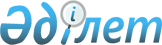 О внесении изменений в постановление Правительства Республики Казахстан от 4 февраля 2014 года № 62 "Об утверждении Плана мероприятий на 2014 - 2016 годы по реализации Государственной программы развития и функционирования языков в Республике Казахстан на 2011 - 2020 годы"Постановление Правительства Республики Казахстан от 19 февраля 2016 года № 90      Правительство Республики Казахстан ПОСТАНОВЛЯЕТ:



      1. Внести в постановление Правительства Республики Казахстан от 4 февраля 2014 года № 62 «Об утверждении Плана мероприятий на 2014 – 2016 годы по реализации Государственной программы развития и функционирования языков в Республике Казахстан на 2011 – 2020 годы» (САПП Республики Казахстан, 2014 г., № 4, ст. 43) следующие изменения: 



      пункт 4 изложить в следующей редакции:

      «4. Контроль за исполнением настоящего постановления возложить на Министерство культуры и спорта Республики Казахстан.»;



      План мероприятий на 2014 – 2016 годы по реализации Государственной программы развития и функционирования языков в Республике Казахстан на 2011 – 2020 годы, утвержденный указанным постановлением, изложить в новой редакции согласно приложению к настоящему постановлению.



      2. Настоящее постановление вводится в действие по истечении десяти календарных дней после дня его первого официального опубликования.      Премьер-Министр

      Республики Казахстан                   К. Масимов

Приложение          

к постановлению Правительства

Республики Казахстан    

от 19 февраля 2016 года № 90Утвержден          

постановлением Правительства

Республики Казахстан    

от 4 февраля 2014 года № 62                             План мероприятий

   на 2014 – 2016 годы по реализации Государственной программы

     развития и функционирования языков в Республике Казахстан

                      на 2011 – 2020 годы (ІІ этап)      *Пункт будет выполнен за счет экономии.

      * Объемы расходов по всем уровням бюджета будут определяться (уточняться) в соответствии с законом Республики Казахстан о республиканском бюджете и решениями маслихатов о местном бюджете на соответствующий год. 

      Примечание: расшифровка аббревиатур:
					© 2012. РГП на ПХВ «Институт законодательства и правовой информации Республики Казахстан» Министерства юстиции Республики Казахстан
				№ п/пНаименованиеЕдиница измеренияФорма завершенияСроки исполненияОтветственные за исполнениеВ том числе по годамВ том числе по годамВ том числе по годамВ том числе по годамИсточники финансированияКод бюджетной программы№ п/пНаименованиеЕдиница измеренияФорма завершенияСроки исполненияОтветственные за исполнение2014 год2015 год2016 годВсего23456789101112Цель: Государственный язык – главный фактор национального единстваЦель: Государственный язык – главный фактор национального единстваЦель: Государственный язык – главный фактор национального единстваЦель: Государственный язык – главный фактор национального единстваЦель: Государственный язык – главный фактор национального единстваЦель: Государственный язык – главный фактор национального единстваЦель: Государственный язык – главный фактор национального единстваЦель: Государственный язык – главный фактор национального единстваЦель: Государственный язык – главный фактор национального единстваЦель: Государственный язык – главный фактор национального единстваЦелевые индикаторы:доля населения, владеющего государственным языком%МКС, МИО717580доля выпускников школ, владеющих государственным языком на уровне В1%МОН656870Задача:Задача:Задача:Задача:Задача:Задача:Задача:Задача:Задача:Задача:1. Совершенствование и стандартизация методологии обучения государственному языку1. Совершенствование и стандартизация методологии обучения государственному языку1. Совершенствование и стандартизация методологии обучения государственному языку1. Совершенствование и стандартизация методологии обучения государственному языку1. Совершенствование и стандартизация методологии обучения государственному языку1. Совершенствование и стандартизация методологии обучения государственному языку1. Совершенствование и стандартизация методологии обучения государственному языку1. Совершенствование и стандартизация методологии обучения государственному языку1. Совершенствование и стандартизация методологии обучения государственному языку1. Совершенствование и стандартизация методологии обучения государственному языкуПоказатель результатов:доля мероприятий, направленных на повышение квалификации преподавателей центров обучения государственному языку, организованных с возможностью удаленного доступа в режиме онлайн %МКС203050Мероприятие1Повышение квалификации преподавателей центров обучения государственному языку, организованных с возможностью удаленного доступа в режиме онлайн ежегодные семинары2014 -2016 годыМКС, акиматы Атырауской, Алматинской, Жамбылской, Павлодарской, Восточно-Казахстанской областей, города Астаны1,72,22,56,4МБЗадача:Задача:Задача:Задача:Задача:Задача:Задача:Задача:Задача:Задача:2. Развитие инфраструктуры обучения государственному языку2. Развитие инфраструктуры обучения государственному языку2. Развитие инфраструктуры обучения государственному языку2. Развитие инфраструктуры обучения государственному языку2. Развитие инфраструктуры обучения государственному языку2. Развитие инфраструктуры обучения государственному языку2. Развитие инфраструктуры обучения государственному языку2. Развитие инфраструктуры обучения государственному языку2. Развитие инфраструктуры обучения государственному языку2. Развитие инфраструктуры обучения государственному языкуПоказатель результатов:количество будущих преподавателей казахского языка, обучаемых в рамках государственного образовательного заказа чел.МОН500500500Мероприятие2Обучение будущих преподавателей казахского языка в рамках государственного образовательного заказа ежегодный грант2014-2016 годыМОН241,62872,6-3114,2РБ225 0203Внедрение ежегодной системы контроля уровня знаний на основе программы «Казтест» проведение семина ров, тестирование2014-2016 годыМОН53,449,955,2158,5РБ225 020Задача:Задача:Задача:Задача:Задача:Задача:Задача:Задача:Задача:Задача:3. Стимулирование процесса обучения государственному языку3. Стимулирование процесса обучения государственному языку3. Стимулирование процесса обучения государственному языку3. Стимулирование процесса обучения государственному языку3. Стимулирование процесса обучения государственному языку3. Стимулирование процесса обучения государственному языку3. Стимулирование процесса обучения государственному языку3. Стимулирование процесса обучения государственному языку3. Стимулирование процесса обучения государственному языку3. Стимулирование процесса обучения государственному языкуПоказатели результатов:рост числа обучающихся государственному языку %МКС305070доля государственных служащих, владеющих государственным языком на уровне В1, определяемом по системе «Казтест» %МКС, МОН6 (на уровне В1) - (на уровне С)12 (на уровне В1) 1 (на уровне С1)20 (на уровне В1) 5 (на уровне С1)доля сотрудников организаций, предоставляющих государственные услуги, владеющих государственным языком на уровне В1, определяемом по системе «Казтест»%МКС, МОН2 (на уровне В1) - (на уровне С1)6 (на уровне В1)

2 (на уровне С1)10 (на уровне В1)

5 (на уровне С1)МероприятиеМероприятиеМероприятиеМероприятиеМероприятиеМероприятиеМероприятиеМероприятиеМероприятиеМероприятие4Обеспечение организации тестирования по системе оценки уровня владения казахским языком «Казтест» для государственных служащих и сотрудников организаций, предоставляющих государственные услугидиагностическое тестирование2016 годМКС,

ГО,

НКне требуетсяне требуетсяне требуетсяне требуется5Продолжение работы по внедрению системы непрерывного обучения государственному языку «Детский сад – школа – колледж – высшее учебное заведение» на основе международного стандарта уровневого овладения языками.

Включение в компонент предметов по выбору курсов «Абайтану», «Алаштану» в учебный процесс организаций высшего и общего среднего образованияпроведение курсов2014-2016 годыМОНне требуетсяне требуетсяне требуетсяне требуется6Оказание государственной поддержки всем лицам для изучения казахского языка, организация бесплатных курсов по уровням образования при центрах по обучению государственному языку для достижения идентичности сферы применения государственного языка курсы по изучению государственного языка2014-2016 годыГО, областные акиматы (кроме ЮКО), НК, НПО366,3286,6244,1897МБ7Разработка и выпуск систем интерактивного обучения, инновационно-методических видеоуроков, учебно-методической, научной, справочной, публицистической литературы по интенсивному обучению казахскому и английскому языкам, иллюстрированных звуковых книг, наглядных пособий, аудиокниг по казахскому языку (на CD носителях), литературы на компакт-дисках, анимационных видеофильмов с элементами 3D, обучающих казахскому, русскому, английскому языкам для детей дошкольного и младшего школьного возраста (DVD дисках) инновационно-методичес кие пособия, книги, словари, анимационные фильмы и другие учебные пособия2014-2016 годыМКС, НПО152,6272,1216,6641,3РБ240 0218Проведение мероприятий по стимулированию специалистов, осуществляющих разработку и создание новых, альтернативных, более совершенных, качественных программ обучения государственному языкуежегодный семинар-тренинг2014-2016 годыМКС, НПО5,23,4-8,6РБ240 0219Организация методической и организационной поддержки представителям казахской диаспоры за рубежом в изучении родного языка ежегодный малый курултай и между народный фестиваль искусств и другое 2014-2016 годыМКС,

МИД28,821,721,772,2РБ240 02110Проведение социологических и аналитических исследований по вопросам соотечественников, проживающих за рубежомежегодное социологическое и аналитическое исследование2014-2016 годыМКС,

МИД3,62,22,28,0РБ240 001Цель: Популяризация широкого применения государственного языкаЦель: Популяризация широкого применения государственного языкаЦель: Популяризация широкого применения государственного языкаЦель: Популяризация широкого применения государственного языкаЦель: Популяризация широкого применения государственного языкаЦель: Популяризация широкого применения государственного языкаЦель: Популяризация широкого применения государственного языкаЦель: Популяризация широкого применения государственного языкаЦель: Популяризация широкого применения государственного языкаЦель: Популяризация широкого применения государственного языкаЦелевые индикаторы:доля казахоязычного контента в государственных средствах массовой информации %МИР536062Задача:1. Повышение престижа употребления государственного языка1. Повышение престижа употребления государственного языка1. Повышение престижа употребления государственного языка1. Повышение престижа употребления государственного языка1. Повышение престижа употребления государственного языка1. Повышение престижа употребления государственного языка1. Повышение престижа употребления государственного языка1. Повышение престижа употребления государственного языка1. Повышение престижа употребления государственного языка1. Повышение престижа употребления государственного языкаПоказатели результатоврост числа новых телевизионных проектов на государственном языке в эфире государственных СМИ%МИР101010доля государственного информационного заказа, ориентированного на поддержку печатных СМИ, выходящих на государственном языке %МИР505050Мероприятие11Организация работы по популяризации государственного языка через PR-технологии путем совместных акций государственно-частного партнерства, с привлечением статусных лиц и известных семей этносов, соотечественников, проживающих за рубежом, говорящих на казахском языкепроведение акций,  флешмобов и другое2014-2016 годыМКС,

МОН,

МИО, партия «Нур Отан»,

ФРГЯне требуетсяне требуетсяне требуетсяне требуется12Развитие и пропаганда государственного языка и других языков народа Казахстана через теле-, радиопрограммы и периодические печатные издания, в том числе путем расширения детского и молодежного медийного контента в СМИ на государственном языкепроведение теле-, радио программ, опубликование статей в периодических печатных изданиях2014-2016 годыМИР1600,01600,01600,04800,0РБ242 03113Продолжение работы по оказанию системной поддержки казахоязычным СМИ через систему государственной поддержки интернет-ресурсов на казахском языкеинформация о проделанной работе2014-2016 годыМИРне требуетсяне требуетсяне требуетсяне требуетсяЗадача2. Повышение востребованности государственного языка2. Повышение востребованности государственного языка2. Повышение востребованности государственного языка2. Повышение востребованности государственного языка2. Повышение востребованности государственного языка2. Повышение востребованности государственного языка2. Повышение востребованности государственного языка2. Повышение востребованности государственного языка2. Повышение востребованности государственного языка2. Повышение востребованности государственного языкаПоказатель результатов:доля государственного социального заказа, направленного на популяризацию государственного языка %МКС101010Мероприятие14Пропаганда казахского языка при организации и проведении общественных движений, совместных акций и проектов в рамках государственного социального заказа в целях популяризации государственного языка среди населения и ускорение перевода делопроизводства частных субъектов на государственный язык проведение акций, семинаров и другое2014-2016 годыМКС,

ГО, партия «Нур Отан», ФРГЯ, 

НК,

НПОне требуетсяне требуетсяне требуетсяне требуется15Организация комплекса мероприятий по популяризации государственного языка «Будущее Казахстана – в казахском языке» среди русскоязычных граждан для формирования единого коммуникативного пространства государственного языка с целью преодоления региональных расхожденийпроведение встреч, круглых столов, диспутов2014-2016 годыМКС,

МИО,

НК,

НПО16,88,9-25,7РБ240 02116Оказание государственной поддержки в обеспечении дубляжа фильмов на государственный языкинформация о дублированных фильмах на государственном языке2014-2016 годыМКС38,038,038,0114,0РБ240 01117Проведение социологических и аналитических исследований по вопросам языковой политики в Республике Казахстан ежегодное социологическое и аналитическое исследование2014-2016 годыМКС22,91413,350,2РБ240 00118Организация перевода и издания мировой художественной, публицистической, научной литературы на государственном языке, разработка и выпуск энциклопедической литературы (по учебным программам, технологические и производственные)выпуск мировой художественной, публицистической, научной литера туры, переведенной на государственный язык2014-2016 годыМКС521,9103,2-625,1РБ240 02119Обеспечение расширения использования казахского языка на всех уровнях оказания электронных услуг в рамках электронного правительства информация об электронной услуге на государственном языке2014-2016 годыМИР, ГО, МИОне требуетсяне требуетсяне требуетсяне требуется20Пополнение репертуара организаций культуры (театр, кино, библиотека и др.) новым казахоязычным контентом, в том числе произведениями для детской и юношеской зрительской аудиторииинформация о пополнении репертуара2014-2016 годыМКС,

МИОне требуетсяне требуетсяне требуетсяне требуется21Обеспечение широкого применения государственного языка при проведении массовых культурных, спортивных и иных общественных мероприятийежегодная информация2014-2016 годыГО,

МИОне требуетсяне требуетсяне требуетсяне требуется22Обеспечение применения государственного языка в международной деятельностиежегодная информация2014-2016 годыМИД,

ГОне требуетсяне требуетсяне требуетсяне требуетсяЦель: Развитая языковая культура – потенциал интеллектуальной нацииЦель: Развитая языковая культура – потенциал интеллектуальной нацииЦель: Развитая языковая культура – потенциал интеллектуальной нацииЦель: Развитая языковая культура – потенциал интеллектуальной нацииЦель: Развитая языковая культура – потенциал интеллектуальной нацииЦель: Развитая языковая культура – потенциал интеллектуальной нацииЦель: Развитая языковая культура – потенциал интеллектуальной нацииЦель: Развитая языковая культура – потенциал интеллектуальной нацииЦель: Развитая языковая культура – потенциал интеллектуальной нацииЦель: Развитая языковая культура – потенциал интеллектуальной нацииЦелевые индикаторы:степень удовлетворенности населения работой ономастических комиссий в части соблюдения принципов прозрачности и общественного доступа к обсуждению процесса принятия решения %МКС607075доля упорядоченного терминологического фонда казахского языка %МКС204060Задача:Задача:Задача:Задача:Задача:Задача:Задача:Задача:Задача:Задача:1. Усовершенствование и систематизация лексического фонда казахского языка1. Усовершенствование и систематизация лексического фонда казахского языка1. Усовершенствование и систематизация лексического фонда казахского языка1. Усовершенствование и систематизация лексического фонда казахского языка1. Усовершенствование и систематизация лексического фонда казахского языка1. Усовершенствование и систематизация лексического фонда казахского языка1. Усовершенствование и систематизация лексического фонда казахского языка1. Усовершенствование и систематизация лексического фонда казахского языка1. Усовершенствование и систематизация лексического фонда казахского языка1. Усовершенствование и систематизация лексического фонда казахского языкаПоказатель результатовстепень охвата регионов контролем за использованием визуальной информации %МКС303550Мероприятие23Совершенствование работы республиканских терминологической и ономастической комиссий при Правительстве Республики Казахстан, модернизация языкового исторического наследия, проведение специальных работ по терминоведению и терминографиипроведение комиссий, семинаров и другое2014-2016 годыМКС16,19,437,262,7РБ240 02124Привлечение институтов гражданского общества и СМИ при проведении ономастических и терминологических работинформация о привлечении институтов гражданского общества и СМИ2014-2016 годыМКСне требуетсяне требуетсяне требуетсяне требуется25Совершенствование работы по упорядочению ономастических наименований Республики Казахстансеминары, круглые столы и другие 2014-2016 годыМКС10,03,75,018,7РБ240 021ЗадачаЗадачаЗадачаЗадачаЗадачаЗадачаЗадачаЗадачаЗадачаЗадача2. Совершенствование языковой культуры 2. Совершенствование языковой культуры 2. Совершенствование языковой культуры 2. Совершенствование языковой культуры 2. Совершенствование языковой культуры 2. Совершенствование языковой культуры 2. Совершенствование языковой культуры 2. Совершенствование языковой культуры 2. Совершенствование языковой культуры 2. Совершенствование языковой культуры Показатель результатовколичество терминов, утвержденных терминологической комиссиейединицаМКС9 0001200018000Мероприятие26Включение в компонент предметов по выбору курсов «Теория и практика ономастики» на филологических факультетах высших учебных заведений проведение курсов2014-2016 годыМОНне требуетсяне требуетсяне требуетсяне требуется27Создание государственных топографических карт, подготовка, обновление и издание государственного каталога географических наименований на государственном языке государственные топографические карты, государственный каталог 2014-2016 годыМНЭ458,2259,119,8737,1РБ243 083 10128Выпуск бюллетеней республиканских терминологической и ономастической комиссий при Правительстве Республики Казахстанбюллетени «Терминологический вестник», «Ономастический вестник»2014-2016 годыМКС3,53,53,410,4РБ240 02129Внесение предложений по переходу казахского алфавита на латинскую графику ежегодная информация 2014-2016 годыМОНне требуетсяне требуетсяне требуетсяне требуется30Обеспечение пропаганды и проведения комплекса мероприятий по сохранению культуры речиконференции, семинары, форумы, конкурсы и другое2014-2016 годыМКС, ГО*РБ240 02131Проведение республиканских (региональных) научно-теоретических семинаров-совещаний, «круглых столов», конференций по проблемам терминологии, ономастики, дней древнетюркской и казахской письменностиежегодные семинары-совещания, «круглые столы», конференции2014-2016 годыМКС, МОН, ГО22,516,91453,4РБ240 02132Обеспечение издания журналов, альманахов по вопросам развития казахского языка ежегодные журналы «Балапан әлемі», «Тіл және қоғам» и другие2014-2016 годыМКС21,225,72470,9РБ240 02133Проведение конкурсов певцов-сказателей, диспутов, мушайры и состязаний акынов, а также конкурса «Государственный язык и СМИ»ежегодный конкурс певцов-сказателей и другие конкурсы2014-2016 годыМКС22,214,713,950,8РБ240 021Цель: Развитие лингвистического капитала казахстанцевЦель: Развитие лингвистического капитала казахстанцевЦель: Развитие лингвистического капитала казахстанцевЦель: Развитие лингвистического капитала казахстанцевЦель: Развитие лингвистического капитала казахстанцевЦель: Развитие лингвистического капитала казахстанцевЦель: Развитие лингвистического капитала казахстанцевЦель: Развитие лингвистического капитала казахстанцевЦель: Развитие лингвистического капитала казахстанцевЦель: Развитие лингвистического капитала казахстанцевЦель: Развитие лингвистического капитала казахстанцевЦелевые индикаторы доля населения республики, владеющего русским языком %МКС, МИО868688доля этносов, охваченных курсами по обучению казахскому и родному языкам при национально-культурных объединениях%МКС, МИО606570доля населения республики, владеющего английским языком %МКС, МИО1016,822доля населения республики, владеющего тремя языками (государственным, русским и английским) %МКС, МИО1015,517Задачи:Задачи:Задачи:Задачи:Задачи:Задачи:Задачи:Задачи:Задачи:Задачи:1. Функционирование русского языка в коммуникативно-языковом пространстве1. Функционирование русского языка в коммуникативно-языковом пространстве1. Функционирование русского языка в коммуникативно-языковом пространстве1. Функционирование русского языка в коммуникативно-языковом пространстве1. Функционирование русского языка в коммуникативно-языковом пространстве1. Функционирование русского языка в коммуникативно-языковом пространстве1. Функционирование русского языка в коммуникативно-языковом пространстве1. Функционирование русского языка в коммуникативно-языковом пространстве1. Функционирование русского языка в коммуникативно-языковом пространстве1. Функционирование русского языка в коммуникативно-языковом пространстве2. Сохранение языкового многообразия в Казахстане2. Сохранение языкового многообразия в Казахстане2. Сохранение языкового многообразия в Казахстане2. Сохранение языкового многообразия в Казахстане2. Сохранение языкового многообразия в Казахстане2. Сохранение языкового многообразия в Казахстане2. Сохранение языкового многообразия в Казахстане2. Сохранение языкового многообразия в Казахстане2. Сохранение языкового многообразия в Казахстане2. Сохранение языкового многообразия в КазахстанеПоказатель результатовдоля этносов, имеющих этнокультурные объединения, охваченных методической помощью по изучению казахского и родного языков %МКС, МИО204560Мероприятие34Оказание государственной поддержки в организации курсов изучения этнических и государственного языков через воскресные школы республиканских этнокультурных объединений и методическое обеспечение деятельности данных школ курсы по изучению государственного языка и родных языков этносов, методические пособия2014-2016 годыМКС69,860,849,8180,4РБ240 02135Проведение социологических и аналитических исследований по изучению языковой ситуации в приграничных регионах Казахстана и регионах, компактно населенных этническими группамиежегодное социологическое и аналитическое исследование2014-2016 годыМКС9,05,45,019,4РБ240 00136Проведение республиканских конкурсов, семинаров-тренингов, заседаний «круглых столов» в рамках празднования «Дня языков народа Казахстана» и «Дней славянской письменности»фестиваль, семинары-тренинги, круглые столы и другие 2014-2016 годыМКС, ГО2726,528,782,2РБ240 021Задача3. Изучение английского и других иностранных языков 3. Изучение английского и других иностранных языков 3. Изучение английского и других иностранных языков 3. Изучение английского и других иностранных языков 3. Изучение английского и других иностранных языков 3. Изучение английского и других иностранных языков 3. Изучение английского и других иностранных языков 3. Изучение английского и других иностранных языков 3. Изучение английского и других иностранных языков 3. Изучение английского и других иностранных языков Показатель результатовдоля государственных центров обучения языкам, предоставляющих услуги по изучению английского и других иностранных языков от общего числа центров%МКС, МИО505575Мероприятие37Расширение курсов английского и других иностранных языков в государственных центрах по обучению языкамкурсы английского языка2014-2016 годыГО, областные, городские акиматы (кроме ВКО, ЮКО и Мангистауской области)57,2106,467,6231,2МБ38Обеспечение подготовки преподавателей естественно- математических дисциплин в заведениях для школ с обучением на трех языкахспециальные курсы2014-2016 годыМОН572,9797,6-1370,5РБ225 02039Проведение мероприятий, направленных на стимулирование внедрения трехъязычияежегодная олимпиада, конкурс2014- 2016 годыМКС, ГО, МИО2,22,21,76,1РБ240 02140Освещение внутренней политики государства, направленной на межнациональное и межконфессиональное согласие, введение постоянной рубрики по изучению государственного языкаежегодная информация2014-2016 годыМИРне требуетсяне требуетсяне требуетсяне требуетсяИтого:Итого:Итого:Итого:Итого:4344,66606,72463,713415,0ГБИтого:Итого:Итого:Итого:Итого:3919,46211,52149,512280,4РБИтого:Итого:Итого:Итого:Итого:425,2395,2314,21134,6МБГБ

РБ

МБ

ГО

МИО

МКС

МОН

МИРМИД

ВКО

ЗКО

СКО

ЮКО

ФРГЯ

НК

НПО

СМИ–

–

–

–

–

–

–

––

–

–

–

–

–

–

–

–государственный бюджет

республиканский бюджет 

местный бюджет 

государственные органы 

местные исполнительные органы

Министерство культуры и спорта Республики Казахстан 

Министерство образования и науки Республики Казахстан 

Министерство по инвестициям и развитию Республики Казахстан 

Министерство иностранных дел Республики Казахстан 

акимат Восточно-Казахстанской области 

акимат Западно-Казахстанской области 

акимат Северо-Казахстанской области

акимат Южно-Казахстанской области 

Фонд развития государственного языка

национальные компании 

неправительственные организации 

средства массовой информации 